        CONCORSO FOTOGRAFICO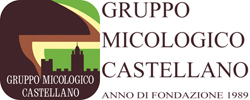  Il Gruppo Micologico Castellano in concomitanza con la mostra micologica  organizza un concorso   fotografico aperto a tutti i propri Soci. Il titolo del concorso fotografico è   “I funghi nel loro ambiente”La scheda di iscrizione dovrà essere compilata in ogni sua parte. La sua compilazione ed invio costituirà l'iscrizione al concorso e la completa accettazione del suo regolamento. 
REGOLAMENTO:Si possono presentare da 1 al massimo 3 immagini (foto) , a colori e/o in bianco e nero.
Le foto dovranno essere in formato A4  in stampa tradizionale.
La scheda di partecipazione dovrà essere compilata in stampatello in ogni sua parte  e FIRMATA a MANO.Le foto consegnate non debbono ritrarre delle persone.Insieme alla foto il Socio partecipante dovrà indicare:- nome e cognome.- mese e luogo dello scatto.- titolo della foto.Le foto  devono pervenire  entro il  03 ottobre 2011.Le foto saranno pubblicate con un numero identificativo.Ogni partecipante dichiara di essere autore delle fotografie presentate in concorso, di essere titolare dei diritti sulle stesse e responsabile del contenuto. Ogni partecipante ne autorizza la pubblicazione a titolo gratuito, sia su web sia su mezzi stampa e mezzi radiotelevisivi o in occasione di eventi, sollevando l'organizzazione da ogni responsabilità. In  caso di pubblicazione verrà citato il nome dell'autore. 
Tutte le fotografie non saranno restituite ai partecipanti. I concorrenti, con la partecipazione al concorso, autorizzano il Gruppo Micologico Castellanoal trattamento dei dati per fini dell’iniziativa e nel rispetto del codice per la privacy, (L. Legislativo 196/2003).La Giuria sarà composta da tre giurati estranei al gruppo.
I criteri di selezione saranno qualità tecnica e aderenza al tema. 
Saranno premiate le migliori 3 fotografie,con i seguenti premi: 
1° premio: buono di euro    100   per l'acquisto di materiale fotografico 
2° premio: buono di euro      70   per l'acquisto di materiale fotografico 
3° premio: buono di euro      50   per l'acquisto di materiale fotografico. I premi non sono cumulabili. 
I premi dovranno essere ritirati in occasione della premiazione ufficiale dal vincitore o da altra persona da lui delegata per iscritto.MODULO DI PARTECIPAZIONE CONCORSO FOTOGRAFICOIo sottoscritto:Nome……………………………………………  Cognome…………………………….............Via……………..…………………..n…………CAP………………citta’…………………………Mail………………………………………………………………..tel…..........……………………Data di realizzazione dell’immagine………………luogo……………………………………....Con la presente autorizzo il Gruppo Micologico Castellano a pubblicare ed utilizzare le foto presentate per la mostra in oggetto.Resta inteso che il Gruppo Micologico Castellano potrà pubblicare o far pubblicare le foto presentate su qualunque rivista ritenga opportuno farlo o su diverso supporto per gli usi che più riterrà opportuno (Cd, internet ecc..) in formato e posizione che più riterrà opportuno. Il mio nome (o un mio pseudonimo) verrà abbinato alle fotografie, ma nulla mi sarà dovuto per qualsiasi utilizzo in termini economici. Lo stesso dicasi per l’utilizzo dell’immagine anche in termini promozionali.Per il mio consenso al trattamento dei miei dati personali ai sensi del D:L:gs: 196/2003.Luogo e data---------------------------------------------------------------In Fede (firma leggibile)---------------------------------------------------------------CODICE FOTOTITOLO DELL’OPERA